Л.5  КОНКУРЕНТОСПОСОБНОСТЬ ЭКОНОМИКИ СТРАНЫ В      СИСТЕМЕ СОВРЕМЕННЫХ МИРОХОЗЯЙСТВЕННЫХ       СВЯЗЕЙ                  1. Методология рассмотрения конкурентоспособности                      страны. Индексы и факторы конкурентоспособностиКонкурентоспособность страны на мировом уровне определяется исходя из конкурентоспособности ее отдельных предприятий, отраслей и регионов. Для того чтобы страна была конкурентоспособной, необходимо взаимодействие всех уровней указанной системы. Конкурентоспособность страны зависит от ее способностей и свойств, позволяющих соперничать в экономическом соревновании с другими странами.В экономической литературе конкурентоспособность страны рассматривается следующим образом:как способность страны постоянно увеличивать свою долю на мировом рынке;сравнительная прибыльность экспорта страны (разница между рыночными ценами и затратами на производство и реализацию поставляемой на мировой рынок продукции): чем выше прибыльность поставки товаров, тем выше конкурентоспособность;продуктивность использования ресурсов, выражающаяся в стоимости отдачи от единицы труда или капитала;как   способность   национальных   предприятий   производить   товары и услуги, отвечающие запросам иностранных потребителей, одновременно сохраняя и повышая реальный национальный доход, и т. д.Конкурентоспособность страны нередко определяют как результирующий относительный показатель, отражающий степень эффективности производства, определения и реализации товаров как внутри страны, так и за ее пределами. Проблему конкурентоспособности экономики  страны  М. Портер изучал с точки зрения исследования групп взаимосвязанных между собой отраслей, названных им кластерами1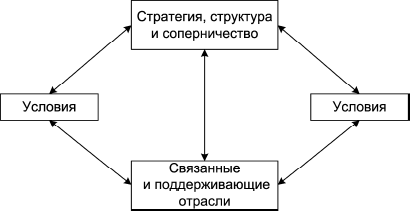 Суть широко известного методического подхода Портера, так называемого конкурентного ромба, заключается в выделении основополагающих четырех систем факторов, определяющих конкурентоспособность экономики, и последующем исследовании взаимного влияния этих систем на конкурентоспособность (рис. 3.1).Четыре системы факторов (каждый в отдельности и все вместе как система) создают среду, в которой рождаются и действуют фирмы каждой страны. «Конкурентный ромб» – это система факторов конкурентных преимуществ, составляющие которой взаимно усиливаются.Первая система факторов – это национальные условия, а точнее, факторы производства, необходимые для деятельности фирм в любой отрасли, которые разбиваются на следующие группы: людские ресурсы (количество, квалификация, стоимость рабочей силы, включая менеджмент); физические ресурсы (количество, качество, доступность и стоимость земли, воды, полезных ископаемых, лесных ресурсов, источников энергии и других природных условий); ресурс знаний (сумма научной, технической и рыночной информации, влияющей на товары  и услуги);  денежные ресурсы  (количество и стоимость капитала, который может быть пущен на финансирование промышленности), а также инфраструктура (ее тип, качество и плата за использование, влияющие на характер конкуренции).Вторая система факторов – это условия спроса, т. е. определение того, каков на внутреннем рынке спрос на продукцию или услуги, предлагаемые данной отраслью. Самое важное проявление влияния спроса на конкурентное преимущество – соотношение и характер потребностей отечественных покупателей. Кроме того, воздействуя на эффект масштаба, спрос на внутреннем рынке определяет характер и скорость внедрения предприятиями  инноваций.  В результате страны добиваются конкурентного преимущества в тех отраслях.и сегментах, где спрос на внутреннем рынке дает представление о потребностях покупателей местным предприятиям раньше и точнее, чем зарубежным конкурентам.Третья система факторов – это наличие или отсутствие, а также уровень развития  в стране  конкурентоспособных   на   мировом   рынке   родственных и поддерживающих отраслей. Наличие в стране конкурентоспособных отраслей-поставщиков создает целый ряд преимуществ для потребляющих отраслей, в частности обеспечивает эффективный и быстрый доступ к самым дорогостоящим ресурсам, позволяет осуществлять координацию поставщиков на внутреннем рынке, повышает активность в процессах нововведений, способствует росту уровня производительности труда.Четвертая система факторов – это стратегия национальных предприятий, их структура и конкуренты, а также условия в стране, определяющие характер конкуренции на внутреннем рынке.В тех отраслях или сегментах, где национальный «конкурентный ромб» имеет наиболее благоприятный характер, страны имеют наибольшие шансы на успех. Анализ условий развития «конкурентного ромба» в различных странах привел М. Портера к выделению четырех стадий, соответствующих четырем основным движущим силам, или стимулам, определяющим развитие национальных экономик в отдельные периоды времени, – это факторы производства, инвестиции, нововведения и богатство1.На первых трех стадиях развития конкурентоспособности национальной экономики происходит усиление и усложнение конкурентных преимуществ экономики, четвертая стадия обозначает постепенное замедление роста и спад, который может быть достаточно продолжительным, пока какое-нибудь новое потрясение не «вытолкнет» из него экономику.Все стадии характеризуются различным уровнем развития и состояния отдельных факторов и различными значениями показателей конкурентоспособности. На первой стадии развития конкурентоспособности – на основе факторов производства – последние являются решающей силой, благодаря которой все национальные отрасли достигают своих преимуществ на мировом рынке (например, благодаря дешевой рабочей силе, богатым природным ресурсам, благоприятному сельскохозяйственному климату и др.).На второй стадии развития конкурентных преимуществ – на основе инвестиции – решающим моментом являются возможность и желание инвестировать в развитие экономики. Третья стадия развития конкуренции – на основе инноваций – отличается тем, что национальные предприятия не только применяют    и улучшают    зарубежные,    но  и создают    новую  технику и технологию. Ценовая конкуренция основывается на высокой производительности, достигаемой   за   счет   повышения   квалификации   персонала   и передовой технологии.       Четвертая стадия конкурентоспособности – на основе богатства – является завершающей, и здесь происходит постепенная утрата национальной экономикой конкурентных преимуществ.            Современная формулировка Международного форума по развитию менеджмента (МФМ) определяет конкурентоспособность как «область экономического знания, которая анализирует факты и политику, формирующие способность нации создавать и поддерживать такую среду, которая выдерживает создание все возрастающей стоимости на своих предприятиях и все большее процветание своего народа»1.МФМ выделяет четыре фактора конкурентоспособности, которые определяют состояние национальной конкурентной среды и способность предприятий создавать богатство:Фактор «экономическое развитие страны, ее макроэкономическое состояние» оценивает макроэкономические характеристики национальной экономики, внешней торговли, международных инвестиций, занятости и цен.Фактор «эффективность правительства» определяет с помощью оценки состояния общественных финансов, налоговой политики, институциональных рамок, законодательства, образования, насколько политика правительства способствует росту конкурентоспособности.Фактор «эффективность бизнеса» – это уровень, достигнутый предприятием в сфере инноваций, прибыльности и надежности, который оценивается по данным производительности труда, рынка труда, состояния финансов, практики менеджмента и воздействия глобализации.   4. Фактор «инфраструктура» определяет, в какой мере ресурсы, технология, наука и трудовые ресурсы удовлетворяют потребности бизнеса. Для этого рассматривают уровень развития базовой инфраструктуры, технологической инфраструктуры, научной инфраструктуры, здоровья населения и состояния окружающей среды, а также систему национальных ценностей.При проведении расчетов каждый из четырех факторов конкурентоспособности разбивается на пять индексов. В результате все двадцать индексов обладают одинаковой весомостью и оцениваются по 321 показателю (таблица).Количество показателей индексов факторов конкурентоспособностиВ этом методическом подходе за 100 % принимается уровень развития США (в рейтинге стран с населением менее 20 млн человек за 100 % принят уровень развития Финляндии).В докладе президентской комиссии США по конкурентоспособности«Мировая конкуренция: новая реальность» еще в 1987 г. конкурентоспособность  определялась  тем,  насколько  нация  может  в условиях  свободной  и честной конкуренции производить товары и услуги, которые отвечают запросам международных рынков, одновременно сохраняя на прежнем уровне или увеличивая реальные доходы своих граждан.Современный подход Всемирного экономического форума (ВЭФ) выделяет две стороны понятия международной конкурентоспособности. Первая – способность   экономики    достигать    постоянного    экономического    роста   в среднесрочный и долгосрочный периоды. Вторая – развитие специфических для   компаний   факторов,    способствующих    повышению    эффективности  и производительности труда на микроуровне. Именно такой подход исследователи этой организации используют для количественного определения сравнительного уровня конкурентоспособности конкретной страны. Всемирный экономический форум определяет национальную конкурентоспособность как способность страны и её институтов обеспечивать стабильные темпы экономического роста, которые были бы устойчивы в среднесрочной перспективе. Авторы исследования подчёркивают, что страны с высокими показателями национальной конкурентоспособности, как правило, обеспечивают более высокий уровень благосостояния своих граждан. Предполагается, что Индекс должен использоваться государствами, которые стремятся к ликвидации препятствий на пути экономического развития и конкурентоспособности, в качестве инструмента для анализа проблемных моментов в их экономической политике и разработки стратегий по достижению устойчивого экономического прогресса.В исследовании представлены два индекса, на основе которых составляются рейтинги стран: Индекс глобальной конкурентоспособности (Global Competitiveness Index, GCI) и Индекс конкурентоспособности бизнеса (Business Competitiveness Index, BCI). В настоящее время основным средством обобщённой оценки конкурентоспособности стран является Индекс глобальной конкурентоспособности, созданный для Всемирного экономического форума профессором Колумбийского Университета Ксавье Сала-и-Мартином (Xavier Sala-i-Martin) и впервые опубликованный в 2004 году.Конкурентоспособность   на   основе    методики    ВЭФ   рассчитывается в форме коэффициента на основе агрегирования и взвешивания большого количества разнообразных факторов для межстрановых сопоставлений.Классификация стран по уровню конкурентоспособности происходит ежегодно. Результаты этой работы используются прежде всего государственными органами и деловыми кругами, ведущими активную внешнеэкономическую деятельность.             2. Методология определения мировой конкурентоспособности страныОбщий подход к мировой конкурентоспособности основан на десяти«золотых правилах»:ресурсы и технологии – основные факторы конкурентоспособности;технологии увеличивают богатства для следующих поколений;можно быть «богатым» (ресурсами и накопленным национальным богатством), но неконкурентоспособным;«бедная» страна может стать через технологии конкурентоспособной;«бедные» могут быть конкурентоспособнее «богатых»;международные связи могут основываться на привлекательности (пассивный вариант приема инвестиций и т. п.) и (или) агрессивности (активное проникновение на зарубежные рынки). Например, Ирландия привлекательна, но не агрессивна, Корея агрессивна, но не привлекательна, а США и агрессивны, и привлекательны;оценка конкурентоспособности проводится по двум основным группам критериев: «жестких» – количественно довольно точно измеряемых (произво- дительность труда, интегральная эффективность и т. д.) и «мягких» – измеряемых значительно хуже (уровень образования, традиционные ценности и т. п.);«жесткие» критерии имеют цикл короче, чем «мягкие» (месяц, год, десятилетие, поколение);чем выше страна экономически развита, тем больше она полагается на факторы, измеряемые «мягкими» критериями;конкурентоспособность можно поддерживать в долгосрочном плане.Методология определения мировой конкурентоспособности базируется на интегральном взвешивании восьми факторов, каждый из которых имеет свои критерии расчета:национальная	экономика	(макроэкономическая	оценка	на основе 48 критериев);участие в международных экономических связях (оценка степени интернализации экономики на основе 61 критерия);государство (оценка влияния государственной политики на конкурентоспособность на основе 55 критериев);финансы (оценка финансового рынка и качества финансовых услуг на основе 45 критериев);инфраструктура (оценка комплекса промышленной инфраструктуры, включая энергетику, на основе 45 критериев);управление	на	уровне	фирмы (оценка	качества	управления	по 38 критериям);наука и техника (оценка состояния сферы НИОКР по 42 критериям);8 ) люди (оценка наличия и квалификации рабочей силы, отношения к труду, состояния здоровья, жизненных ценностей и т. д. по 56 критериям).	Кроме коэффициента конкурентоспособности в рамках ВЭФ рассчитываются также индекс роста и индекс рыночного роста, где учитываются темпы экономического роста и размеры внутреннего рынка страны.В условиях инновационной экономики конкурентоспособность экономики страны оценивают по результативности отраслей высоких технологий.Для более точной оценки этого фактора конкурентоспособности может быть использован специальный индекс, характеризующий сравнительные преимущества страны с точки зрения инноваций. Он именуется индексом выявленного технологического конкурентного преимущества (revealed technological comparative advantage – RTCA):        Доля страны в мировой торговле высокотехнологичной продукцией .Доля страны в мировой торговле промышленными товарамиИндекс глобальной конкурентоспособности составлен из 113 переменных, которые детально характеризуют конкурентоспособность стран мира, находящихся на разных уровнях экономического развития. Совокупность переменных на две трети состоит из результатов глобального опроса руководителей компаний (чтобы охватить широкий круг факторов, влияющих на бизнес-климат в исследуемых странах), а на одну треть из общедоступных источников (статистические данные и результаты исследований, осуществляемых на регулярной основе международными организациями). Все переменные объединены в 12 контрольных показателей, определяющих национальную конкурентоспособность:Качество институтов.Инфраструктура.Макроэкономическая стабильность.Здоровье и начальное образование.Высшее образование и профессиональная подготовка.Эффективность рынка товаров и услуг.Эффективность рынка труда.Развитость финансового рынка.Уровень технологического развития.Размер внутреннего рынка.Конкурентоспособность компаний.Инновационный потенциал.Выбор именно этих переменных обусловлен теоретическими и эмпирическими исследованиями, причём ни один фактор не в состоянии в одиночку обеспечить конкурентоспособность экономики. Так, эффект от увеличения расходов на образование может быть снижен по причине неэффективности рынка рабочей силы, прочих недостатков институциональной структуры и, как следствие, отсутствия у выпускников учебных заведений возможности быть соответствующим образом трудоустроенными. Попытки улучшить макроэкономическую среду, например, оптимизировать контроль над государственными финансами, будут удачными только при должной прозрачности системы управления финансами, отсутствии коррупции и масштабных нарушений. Предприниматели будут внедрять новые технологии только в том случае, если потенциальная прибыль превысит необходимые инвестиции.   Таким образом, согласно выводам Всемирного экономического форума, наиболее конкурентоспособными являются экономики тех стран, которые в состоянии проводить всеобъемлющую политику, учитывать весь спектр факторов и взаимосвязи между ними. По расчетам ВЭФ Казахстан в 2018 г. Занял 59 и в 2019 г. 55 место из 141 страны. На первых трех местах в 2019 г. Были Сингапур, США, Гонконг с индексом84, 8 и 83, 7. У Казахстана 62,9.За точку отсчета при этом берется значение данного индекса, равное единице. Если для страны (или группы стран) индекс RTCA выше единицы, то она  имеет   сравнительные   преимущества   в области   высоких   технологий,  и наоборот.Важно также иметь в виду необходимость разграничения краткосрочной и долгосрочной конкурентоспособности. В контексте долгосрочной перспективы ценовые конкурентные преимущества, как правило, утрачивают свое особое значение.  На  первый  план  выходят  структурные  факторы,  которые  и могут обеспечить долгосрочную конкурентоспособность, устойчивое лидерство, приобретающие сегодня ключевое значение для российских предприятий.Конкурентоспособность страны – это способность в условиях свободной конкуренции производить товары и услуги, удовлетворяющие запросам мирового рынка, при реализации которых повышается благосостояние государства и граждан. В соответствии с современным мышлением конкурентоспособность   основана   на    росте    производительности    экономики в использовании ресурсов и инноваций. В свою очередь существенной составляющей повышения производительности является глубокое понимание сути целого ряда социальных проблем.Вопросы бедности, безработицы, неравномерного распределения доходов традиционно считаются социальными проблемами, хотя они  неразрывно  связаны   с экономикой   и,  в частности,    с конкуренцией. Требование экономической конкурентоспособности не должно противоречить и решению проблем сохранения окружающей среды. Таким образом, для реализации идеи национальной конкурентоспособности необходимо согласование экономических и социальных целей при четкой ориентации на инновации.Основной тенденцией развития мировой экономики на современном этапе является расширение и углубление процесса ее глобализации, т. е. экономическая открытость стран, формирование общего финансового рынка и информационной сети, либерализация режимов торговли. Происходящее ныне усиление всех транснациональных хозяйственных связей привело к тому, что почти половина потребляемых в мире товаров и услуг частично или полностью создается за пределами тех стран, где они потребляются. В высокотехнологичных отраслях интеграция проявляется наиболее сильно.            В соответствии с тенденциями развития современной экономики ее главным потенциалом сегодня являются люди. Инвестиции в человеческий капитал, способный разрабатывать новые технологии, превращать их в конкурентоспособный продукт, признаны мировым сообществом самыми выгодными для роста конкурентоспособности экономики и являются залогом экономического развития.  Отсутствие высокого уровня  капиталовложений  в каждого работника и в обучение может привести к тому, что отдельные предприятия и хозяйство в целом будут не в состоянии сохранить конкурентные преимущества.Технологическая и информационная революции, а также глобализация приводят к необходимости смены парадигмы конкурентоспособности страны. Традиционная инфраструктура  (дороги,  порты  и т. п.)  постепенно отодвигается в экономических акцентах развитых стран на второй план. На первый план выходит так называемая софт-инфраструктура (генерирование, хранение, передача информации и знаний), а также сервисная инфраструктура (образование, здравоохранение и окружающая среда), ориентированная на развитие основного фактора конкурентного успеха страны – человеческого фактора.Конкурентоспособная страна  в рыночных условиях производит товары и услуги, пользующиеся спросом на мировом рынке, одновременно поддерживая и приумножая   реальные   доходы    населения    в долгосрочной    перспективе.  В рамках мировой экономики, для которой характерна растущая экономическая взаимозависимость, страны используют свои сравнительные преимущества для привлечения инвестиций, поощрения торговли и стимулирования на этой основе экономического развития. Прямое иностранное инвестирование продолжает оставаться движущей силой глобальной экономики.. Сегодня чем конкурентоспособнее  страна,  тем   благополучнее   она   в плане   количества  и качества привлеченных иностранных инвестиций. Наличие природных ресурсов и дешевой  рабочей  силы   уже  перестало  быть  главным  фактором в борьбе за иностранный капитал, привлеченные иностранные инвестиции все больше концентрируются в странах с четкой стратегией конкурентоспособности.                                    Вопросы и задания для самоконтроляПеречислите детерминанты конкурентного преимущества в «национальном ромбе» М. Портера и представьте их характеристику.Раскройте	роль	государства	в обеспечении	конкурентоспособности экономики страны.Какова	роль	инноваций	в обеспечении	устойчивой	конкурентоспособности национальной экономики?Охарактеризуйте существующие рейтинговые методы оценки конкурентоспособности экономики страны.Раскройте доминирующие факторы  конкурентоспособности  страны  в условиях глобализации экономики.Какие конкурентные преимущества страны относятся к преимуществам высокого и низкого порядка?Какова роль технологической модернизации экономики в обеспечении ее конкурентоспособности?Охарактеризуйте роль конкурентоспособности национальных корпораций в формировании конкурентоспособности страны.Раскройте значение структурных факторов повышения конкурентоспособности экономики.10 Контрольные показатели определяющие конкурентоспособность национальной экономики.Фактор конкурентоспособностиКоличество показателей (всего 321)Экономическое состояние75Правительственная эффективность81Эффективность бизнеса69Инфраструктура96